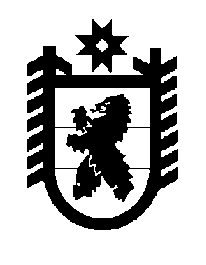 Российская Федерация Республика Карелия    ПРАВИТЕЛЬСТВО РЕСПУБЛИКИ КАРЕЛИЯРАСПОРЯЖЕНИЕот  27 августа 2018 года № 557р-Пг. Петрозаводск  В соответствии с частью 4 статьи 3, пунктом 3 статьи 4 Федерального закона от 21 декабря 2004 года № 172-ФЗ «О переводе земель или земельных участков из одной категории в другую» отказать Кудряшову Дмитрию Владимировичу в переводе земельного участка с кадастровым номером 10:12:0051302:2688,  площадью 1500 кв. м (адрес (местоположение): Российская Федерация, Республика Карелия, Лахденпохский муниципальный район, Куркиёкское сельское поселение, п. Ласанен),  из состава земель запаса в земли сельскохозяйственного назначения в связи с несоответствием испрашиваемого целевого назначения земельного участка генеральному плану Куркиёкского сельского поселения.
           Глава Республики Карелия                                                          А.О. Парфенчиков